 «САН КЪОМАН ХАЗНА» УЧЕБНО-МЕТОДИЧЕСКОЕ ПОСОБИЕ СОДЕРЖАНИЕ                                      ЦЕЛЕВОЙ РАЗДЕЛ  ПРОГРАММЫ 1.1. Пояснительная записка. Дошкольное детство — это важный период в жизни ребенка,               когда формируются ощущения собственных возможностей, потребность в самостоятельной деятельности, основные представления об окружающем мире,               добре и зле в нем, представления о семейном укладе и родной земле.               Именно современные дошкольные учреждения призваны сыграть ведущую роль в формировании основ духовной ориентации и нравственного поведения детей.  /Единая концепция духовно-нравственного воспитания и развития   	 	подрастающего поколения Чеченской Республики/          Образовательная программа «САН КЪОМАН ХАЗНА» составлена в соответствии с федеральным государственным образовательным стандартом  дошкольного образования (далее-ФГОС ДО) с учетом возрастных и психологических особенностей детей.    Программа ДОУ обеспечивает реализацию Дошкольного аспекта Единой концепции духовно-нравственного воспитания и развития подрастающего поколения Чеченской Республики. Программа    направлена на духовно - нравственное воспитание детей средних, старших и подготовительных групп через ознакомление с народным творчеством, традициями, культурой.          Ведущим компонентом народной культуры, имеющим большое воспитательное значение, является фольклор – устное народное творчество, существующее в виде сказок, пословиц и поговорок, загадок, народного героического эпоса, песенного искусства.         Особенностью фольклора является его ярко выраженная региональная принадлежность и историческая конкретность. Фольклор как форма народной культуры не остаётся неизменным, а развивается вместе с развитием народа, вбирая в себя всё ценное, что существовало ранее и, отображая новый социальные изменения. Поэтому фольклор всегда самобытен и современен. Именно по этой причине он сохранил свою воспитательную функцию и в настоящее время.         Воспитание гражданина и патриота, знающего и любящего свою Родину, не может быть успешно решено без глубокого познания духовного богатства своего народа, освоения народной культуры.         Обратиться к истокам народной культуры, творчества поможет фольклор, ведь его содержание – жизнь народа, человеческий опыт, просеянный через сито веков;  бережное отношение к матери-земле, трудолюбие, забота о детях, уважение к старшим, милосердие и гостеприимство, чувство долга, память о предках.         Ещё Ушинский говорил, что литература, с которой впервые  встречается ребенок, должна вводить его в мир народной мысли, народного  чувства, народной жизни, в область народного духа. Такой литературой, приобщающей ребенка к духовной жизни своего народа, прежде всего, являются произведения устного народного творчества во всём их жанровом  многообразии: потешки, загадки, считалки, пословицы, поговорки, скороговорки, сказки и другое. Произведения своим  содержанием и формой наилучшим образом отвечают задачам духовно-нравственного воспитания и  развития ребенка.   Фольклор – кладезь народной мудрости.   Фольклорные произведения оказывают благотворное влияние на общение с ребенком, на развитие его речи, помогают ему ориентироваться в окружающем мире. В нем нет никаких назиданий, но между строк читается многое: народная дидактика, школа материнства. В нем заложена мудрость, проявляющаяся в умении несложными средствами решать сложные задачи.          Систематическое  и планомерное ознакомление детей с устным народным творчеством оставит в душе ребенка глубокий след, поможет понимать и ценить прошлое своего народа, будет способствовать духовно-нравственному развитию личности, вызовет устойчивый интерес к чеченской культуре, истории, традициям, обрядам, народным произведениям.  1.2. Цели и задачи реализации Программы Цель: Способствовать духовно – нравственному развитию личности ребенка, обладающей чувством национальной гордости, любви к Отечеству, своему народу через ознакомление с народным творчеством, традициями, культурой. Задачи  программы: формировать духовно-нравственные отношения и чувства сопричастности к родному краю, дому, семье, детскому саду; приобщение детей к истокам народной культуры. познакомить детей с историей чеченского народа, их традициями, с укладом жизни и народной мудростью;  познакомить с видами устного народного творчества.   развитие связной, грамматически правильной диалоговой и монологической речи, обогащение словарного запаса; расширение представления о народных и мусульманских праздниках, традициях и обычаях чеченского народа. воспитывать потребность в использовании устного народного творчества, желание самим придумывать сказки, песенки, потешки. Воспитывать желание и умение слушать художественные произведения, запоминать, заучивать их, получая при этом удовольствие.  1.3. 	Принципы и подходы к формированию Программы При построении программы по духовно-нравственному воспитанию дошкольников использованы следующие базовые принципы:  принцип гуманизации: умение педагога встать на позицию ребенка, учесть его точку зрения,  не  игнорировать его чувства и эмоции, видеть в ребенке полноправного партнера, а также ориентироваться на высшие человеческие понятия – любовь к семье, родному краю,  Отечеству; принцип дифференциации: создание необходимых условий для  самореализации  каждого ребенка в процессе  освоения знаний о родном крае, с учетом  возраста накопленного им опыта; принцип интегративности: установление межпредметных связей, использование фольклорного материала при знакомстве детей с историко-культурными  особенностями края. Индивидуальный подход – учет особенностей восприятия каждого ребенка; 4) принцип культуросообразности - максимальное использование в воспитании, образовании и обучении  культуры региона, народа, нации, общества, страны; 5) принцип научности: состоит в том, что ребенок усваивает реальные знания, точно отражающие действительность, а педагог – воспитатель постоянно совершенствует свой научно-профессиональный уровень. 1.4. Планируемые результаты: Целевые ориентиры на этапе завершения дошкольного образования: использование детьми в активной речи малых форм фольклора: у детей развиты коммуникативные навыки: уважительное отношение к взрослым, сверстникам и малышам, развивается чувство коллективизма; у детей расширились знания о многообразии народных праздников и традиций; сформированы первые представления о культуре своего народа; обогатился словарный запас народным фольклором – дети знают потешки, заклички, пословицы и поговорки, народные сказки и песни; умение  играть в народные  подвижные игры, сформированы двигательные навыки, чему способствовали подвижные игры, пляски, хороводы; у детей формируются представления о морально-нравственных ценностях: доброте, правде, красоте, трудолюбии, храбрости и отваге развита эмоционально-волевая сфера;  воспитаны патриотические чувства и любовь к Родине, своему народу, к родной природе. II. СОДЕРЖАТЕЛЬНЫЙ  РАЗДЕЛ ПРОГРАММЫ Содержание программы ориентировано на детей 4-7 лет.   Реализация данного содержания на практике способствует решению задачи духовнонравственного, патриотического развития ребенка, расширяет знания о малой родине, культуре, традициях, обычаях и быте чеченского народа, предполагает формирование основ духовной ориентации и нравственного поведения детей. 2.1.Направления  развития2.2.Формы, способы, методы и средства реализации Программы с учетом возрастных и индивидуальных особенностей воспитанников, специфики их образовательных потребностей и интересов.                    Модель организации образовательного процесса в ДОУ 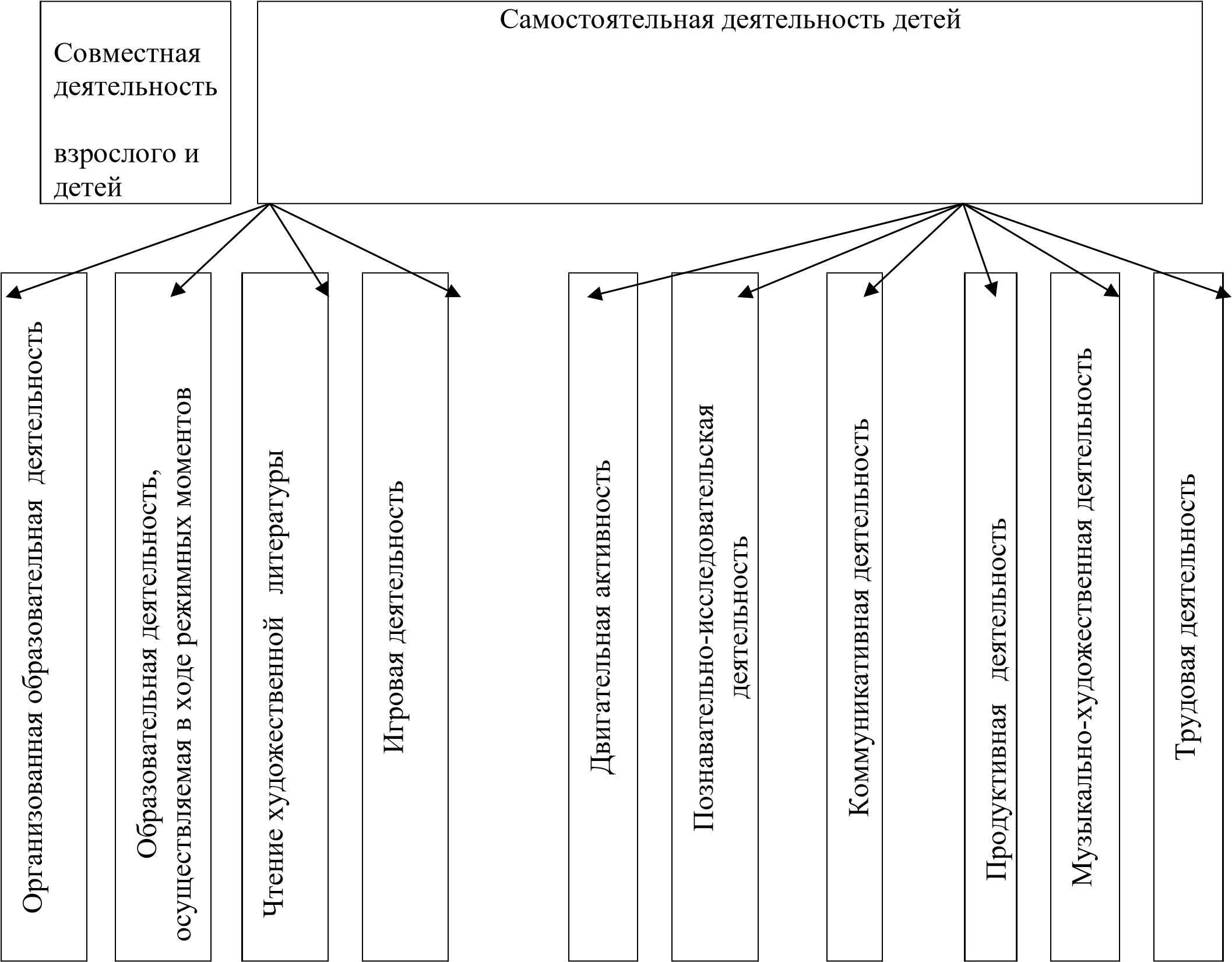 Основными формами чеченского народного фольклора являются сказки, загадки, пословицы и поговорки, колыбельные, народные потешки, скороговорки, считалки.                                    Методы реализации программы    Наглядный метод  используется во время: чтения педагогом рассказов; экскурсий; наблюдений; показа сказок (педагогом, детьми); рассматривания книжных иллюстраций, репродукций, предметов; проведения дидактических игр; моделирования сказок; просмотр слайд — фильмов,  диафильмов, мультипликационных фильмовСловесный метод наиболее эффективен   в процессе: чтения литературных произведений воспитателем; чтения стихотворений детьми, воспитателем; бесед, обобщающих рассказов воспитателя; ответов на вопросы педагога, детей; проведения разнообразных игр (малоподвижные, сюжетно-ролевые, дидактические, игры-драматизации и др.); сообщения дополнительного материала воспитателем; загадывания загадок; рассказов детей по схемам, иллюстрациям, моделирования сказок;  	чтения литературных произведений родителями. совместное обсуждение событий, имеющих значение для духовного развития детей и взрослых.       Практический метод используется, когда необходимо: организовывать продуктивную деятельность; провести 	игры (строительные, 	дидактические, 	подвижные, 	малоподвижные, инсценировки и др.); организовать постановку пьес, сказок, литературных произведений, а также конкурсы, викторины; провести экскурсии различной направленности; посещение памятных мест родного края; организация выставок; организовать вечера с родителями, для родителей и сверстников;  	изготовить с детьми наглядные пособия для занятий.         Мероприятия, посвященные религиозному празднику – дню рождения Пророка Мухаммада (да благословит его Аллах и приветствует); Дню Ашура, Курбан-байрам, Ураза-байрам, дню рождения первого Президента Чеченской Республики А-Х. Кадырова, Дня мира в Чеченской Республике; Дню чеченского языка, Дню чеченской женщины, Дню матери.     Методика использования малых форм фольклора в речевом      развитии детей.         С помощью малых форм фольклора можно решать практически все задачи методики развития речи наряду с основными методами и приемами речевого развития старших дошкольников можно и нужно использовать этот богатейший материал словесного творчества народа.         Свободное владение словом, понимание его значения, точность словоупотребления являются необходимыми условиями освоения грамматического строя языка, звуковой стороны речи, а также развития умения самостоятельно строить связное высказывание.         Совершенствование речевого общения невозможно без расширения словарного запаса ребенка, поэтому нужно уделять  большое внимание его закреплению и активизации. Значительно пополняют словарь детей занятия  с элементами фольклора, на которых дети знакомятся с атрибутами чеченской избы. Чтобы новые, довольно трудные слова прочно вошли в лексикон детей, используются  различные методические и игровые приемы: «Доскажи словечко» Хуьлу иза онда, лекха, Цуьнца оху, боккху мекха. Иза вайна оьшуш бу: Цуьнах олу доцца…(сту) или И куралла яла йоллу Делккъехь кхелли буьххье йолу, И, сахьт доцчохь, сахьт а ду. И вай юьйцург…….ю (н1аьна)     «Цепочка слов» Подчеркивается историческая  преемственность с современными аналогами: къеда — стогар — чиркх,      дечиган кад — поппаран кад — сир диллина кад, дечиг маьнга — диван, к1удал-ведар.         «Словесное лото, или Кому что» Карточки с картинками  (баба, урчакх, ага, йо1, бер, к1удал и др.).         Для артикуляционной и пальчиковой гимнастики использовать народные игры  Нана -п1елгах дада хили, Хьажо – п1елгах хьаша хили,  Юккъерчу –п1елгах жухарг хили… Маса хьийза ц1аза п1елг… Вежарех уггар жиманиг Дов деш хьийза вежаршна: -Нана-п1елг-и дада вац, Хьажо-п1елг– и хьаша вац, Жухарг хир яц юккъера-п1ел, Маса хьийзарх маза-п1елг Бохуш боьлху ц1аза-п1елг.  Это способствует развитию моторики рук, вырабатывает умение проговаривать текст совместно с выполняемыми действиями.          Учитывая, что звуковая культура речи это не только правильное звукопроизношение, но и умение регулировать темп, громкость, дыхание, обратились к такому виду фольклора, как заклички, колыбельные, скороговорки.        Само слово «заклички» побуждает детей говорить громко — закликать. Да разве можно сказать тихо такой текст, в содержании которого изначально заложена просьба, желание видеть солнце! Малх, малх кхетийта, Дуьне дохдалийта, Мама араялийта, Со ловза вахийта.       Противоположным свойством обладают пестушки. Их хочется проговаривать напевно, ласково, поэтому само содержание побуждает детей произносить их тихо, спокойно. Дижалахь, жиманиг, Мерзачу набарца, Г1атталахь, жиманиг, К1оргечу хьекъалца Мерза наб кхетийла Жимачу к1орнина..    Педагогическая наука давно признала скороговорки инструментом совершенствования произношения, изменения темпа речи, развития артикуляционного аппарата. Но еще в старину люди поняли всю их педагогическую ценность и использовали для воспитания у детей чувства ритма, для преодоления косноязычия.       Использование чеченского народного фольклора на занятиях по подготовке к обучению грамоте способствует  развитию фонематического слуха, умению различать твердые и мягкие, звонкие и глухие согласные.       Велика ценность фольклора в формировании у детей слухового внимания, правильного произношения, так как сама звуковая ориентация фольклорного стиха наполнена обилием рифм, повторов, созвучий. Мо-моз-марзалла, Марз-марз-марзделла Стом-стом-стомара,  Сом-сом карийна. Ведда вог1у базарча, Хьаьвзина некъ г1али чу, Чам-чам-чами чу, Г1ай-бала-гали чу, Ахча-бохча-кисан чу, Едда йоьду Кебила Махка т1е-базар чу.     Чтобы сформировать связную речь ребенка, необходимо научить его пользоваться различными звуковыми средствами. Это и интонация, и логическое ударение, подбор наиболее подходящих слов, метафор, синонимов, умение строить сложные предложения и др. Основой связной речи, заключающей в себе различные языковые средства, является диалог. Для диалога характерны неполные предложения, восклицание, вопрос, междометие, яркая интонационная мимика. Все это мы находим в фольклорных диалогических текстах. Заучивание и обыгрывание лишь одного диалогического фольклорного текста помогает  детям освоить вопросительную интонацию. Д1а йоьдарг х1ун ю? Сийна-сийна къиг ю. Цуьнан багахь х1ун ю? Боча, боча б1ар ду. Вахьадожахь х1ун дер? К1ел палас лоцар. Палас бат1ахь х1ун дер? Мехаца тоьгур. Маха каглахь х1ун дер? Пхьере хуттуьйтур. Пхьар лахь х1ун дер? Не1ар т1ехьа д1авуллур, - Т1е хи а доьттина.            Конкретность сформулированных вопросов вызывает четкий и простой ответ. Неполное предложение помогает сохранить интонацию вопроса, услышать ее в тексте. Освоив интонационную выразительность в коротких неполных предложениях, дети смогут ее проявлять в распространенных и сложных предложениях. Свободное владение словом, понимание его значения, точность словоупотребления являются необходимыми условиями освоения грамматического строя языка, звуковой стороны речи, а также развития умения самостоятельно строить связное высказывание. Практика речевого общения сталкивает детей с различными по значению словами: с антонимами, синонимами. У детей дошкольного возраста ориентировка на смысловое содержание очень развита - слово для ребенка выступает, прежде всего, как носитель смысла, значения. Предметность, конкретность загадки, направленность на деталь делают ее отличным приемом дидактического воздействия на детей. Загадки предлагаются детям в начале занятий, наблюдений, бесед. В подобных видах работы загадка вызывает интерес и дает повод для более подробного разговора об интересующем объекте или явлении. Ю.Г. Илларионова рекомендует использовать загадки как средство проверки и закрепления знаний в занимательной форме.  Тогда их уместно применять во время детской деятельности. Так, чтобы сделать обычный процесс умывания для детей привлекательным, можно загадать загадки о предметах туалета, а затем спросить: «О чем загадка? Что надо сделать, чтобы умыться?»  Дети выполняют действия, указанные в загадке. Собираясь на прогулку, можно загадать детям загадки об игрушках и предметах, которые предполагается взять с собой. Дети должны доказать, что именно об этих предметах говорится в загадке, которые они принесли.         Загадки целесообразно использовать загадки не только в начале и в процессе деятельности, но и в ее завершении. Например, рассматривая предметы, сравнивая и сопоставляя их, находя сходство и различие между ними, дети приходят к выводам и выражают их словом. Загадка может служить при этом своеобразным завершением и обобщением процесса деятельности, помогая закрепить в сознании детей признаки предмета. Этот прием помогает конкретизировать представления детей о характерных свойствах предмета или явления. Таким образом, загадки помогают детям понять, как, емко и красочно, по-разному используя языковые средства, можно сказать об одном и том же.         Помогают потешки и при подготовке ко сну, и во время одевания на прогулку, и во время умывания, и в процессе игровой деятельности. Н. Новикова предлагает фольклорные произведения сопровождать действиями или, наоборот, действия сопровождать чтением, обыгрывать их. Важно лишь удачно подобрать их и эмоционально рассказать, чтобы ребенок чувствовал отношение взрослого к описываемым ситуациям. Например, можно причесывать  девочек и  чтобы вызвать радостное настроение, сопровождали этот процесс словами потешки.         Все это помогает детям запомнить и воспроизводить в дальнейшем веселую  потешку. А затем использовать ее во время сюжетно – ролевых игр. Это значительно обогащает словарь детей, делает их речь эмоционально выразительной.         Практика показывает, что для всестороннего развития детей особое значение приобретают игры–забавы с использованием малого фольклора. Можно ввести в игру хорошо известные детям потешки, чтобы дать возможность проявить речевую активность. Например, дидактическая игра «Узнай потешку» (по содержанию картинки надо вспомнить произведение), помогают закрепить навыки интонационной выразительности, умение передавать особенности действий различных персонажей.         Дети старшего дошкольного возраста могут устраивать своими силами концерты для малышей. Они сами составляют программу, распределяют роли, проводят репетиции, готовят помещение. Такой концерт продолжается десять – пятнадцать минут. Его программа разнообразна: чтение известных детям младшей группы потешек с использованием наглядного материала (игрушек, предметов, картинок); пересказ известной детям сказки; чтение новых для малышей потешек; игра - драматизация или кукольный театр; народные игры; загадывание загадок. Дети, ведущие концерт, предлагают зрителям – малышам выступить по желанию, хором произнести звукоподражание и т.д.         При работе с   фольклором следует учитывать следующие основные принципы: во-первых, отбирать материал, учитывая  возрастные возможности детей; во-вторых, должна быть интеграция работы с различными направлениями воспитательной работы и видами деятельности детей (развитие речи, ознакомление с природой, различные игры); в-третьих, активно включать в деятельность всех детей; в-четвертых, максимально использовать развивающий потенциал малых форм фольклора в создании речевой среды.          Образная речь является составной частью культуры речи. Формирование образной речи имеет огромное значение для развития связной речи. Развитие связной речи играет ведущую роль в процессе речевого развития дошкольников.       В ходе ознакомления с пословицами, поговорками и загадками дети овладевают выразительными средствами (эпитетами, метафорами, сравнениями) с помощью различных форм и методов работы Поговорки, пословицы, загадки – особый вид устной поэзии, веками шлифовавшийся и впитавший в себя трудовой опыт многочисленных поколений. Через особую организацию, интонационную окраску, использование специфических языковых средств выразительности (сравнений, эпитетов, метафор) они передают отношение народа к тому или иному предмету или явлению. Изобразительные средства языка в них метки, эмоциональны, они оживляют речь, развивают мышление, совершенствуют словарь детей.        Необходимо объяснять детям прямой и переносный смысл высказываний, подбирая к каждой пословице ситуации из жизни ребенка (простые и доступные), используя наглядность прямого и переносного значения фразеологического оборота, художественную литературу, выход в практическую деятельность (обыгрывание пословиц).          Для совершенствования дикции на занятиях по развитию речи использовали специфичное упражнение – заучивание скороговорок. Скороговорка – трудно произносимая фраза (или несколько фраз) с часто встречающимися одинаковыми звуками. Дидактическая задача при использовании скороговорок ненавязчива и увлекательна.         Новую скороговорку нужно произносить наизусть в замедленном темпе, отчетливо, выделяя часто встречающиеся звуки. Читать ее несколько раз, негромко, ритмично, с немного приглушенными интонациями, прежде поставив перед детьми учебную задачу: послушать и посмотреть внимательно, как произносится скороговорка, постараться запомнить, поучиться говорить ее очень отчетливо. Затем дети самостоятельно вполголоса проговаривают ее (если текст очень легкий, этот момент опускается).         Для повторения скороговорки сначала вызываем детей с хорошей памятью и дикцией. Перед их ответом повторяется указание: говорить медленно, четко. Затем скороговорка произносится хором, всеми, а также по рядам или небольшими группами, вновь отдельными детьми, самим воспитателем. На повторных занятиях со скороговорками, если текст легкий и дети сразу им овладели, мы разнообразили задания: произнести заученную скороговорку громче или тише, не меняя темпа, а когда она уже правильно заучена всеми детьми, менять и темп.         Общая длительность таких упражнений – три – десять минут. Постепенно эти занятия разнообразились следующими приемами: -повторять скороговорки "по заявкам" детей, роль ведущего поручать разным детям; -повторять скороговорку частями по рядам: первый ряд: «шар мелла ши газа…»; второй ряд: «ша даьлла ши шинара»; -если скороговорка состоит из нескольких фраз, ее интересно повторять по ролям – группами. Первая группа: «Литта, титта тилор тай,». Вторая группа: «Тата дийриг татол дай.». Все вместе: «Татин туьтех тилла т1ай, тавди туьйра х1илла дай».         Все эти приемы активизируют детей, развивают их произвольное внимание.        Загадывая детям загадки,  желательно повторять их по несколько раз, чтобы дети их лучше запоминали и выделяли признаки. Можно предложить ребятам план доказательства путем последовательной постановки вопроса в соответствии со структурой загадки. Например, «Б1о-о-о-в! боху – бух1а яц. Латта охку-хьакха яц. Т1емаяьлла суна ги-хаал хьайна: х1ун ю и?».          Если ребенок пропускал в своем доказательстве какой-либо признак или связь, задавали вопросы дискуссионного характера, раскрывающие односторонность его отгадки. Например, отгадывая загадку: «Маж ю, амма адам дац, ма1аш хиларх, сту а бац. Шура яларх етт а бац», ребенок доказывает, опираясь на один признак: «Шура ло – иза етт бу». Мы показываем несостоятельность доказательства: «Аьттан маж хуьлий?». Тогда ребенок обращал внимание и на другие признаки (маж яц, ма1аш ю, шура ло), что делало ответ более доказательным.         Это активизирует словарь детей, показывает, как они понимают переносный смысл слов, образных выражений, какими способами доказывают, подтверждают отгадку.         Для отгадывания загадок с отрицательными сравнениями целесообразно научить дошкольников применять прием перегруппировки признаков. Ребенок должен уметь выделять группу признаков, имеющихся у загаданного предмета или явления. Так,  загадка  «Т1еда, т1еда – хи а дац, к1айн-к1айн ю и –ло а дац. Моз дацахь а, мерза ю – Гакина и езаш ю»  (молоко) после перегруппировки признаков будет иметь следующий вид: т1еда, к1айн; хи дац, ло дац.         Кудрявцева Е. выделяет несколько видов деятельности детей в дидактических играх с загадками: загадывание загадок; отгадывание загадок; доказательство правильности отгадок; сравнение загадок об одном и том же; сравнение загадок о разном.          Сознательное отношение детей к отгадыванию загадок, к подбору доказательств развивает самостоятельность и оригинальность мышления. Это бывает особенно при разгадывании и объяснении тех загадок, содержание которых можно трактовать поразному.         Использование пословиц и поговорок на занятиях и в повседневной жизни активизирует речь ребенка, способствует развитию умения ясно формулировать свои мысли, помогает лучше понять правила житейской мудрости. 2.3. Перспективное планирование деятельности детей Перспективный план по устному народному творчеству в средней группе Перспективный план по устному народному творчеству в старшей группе 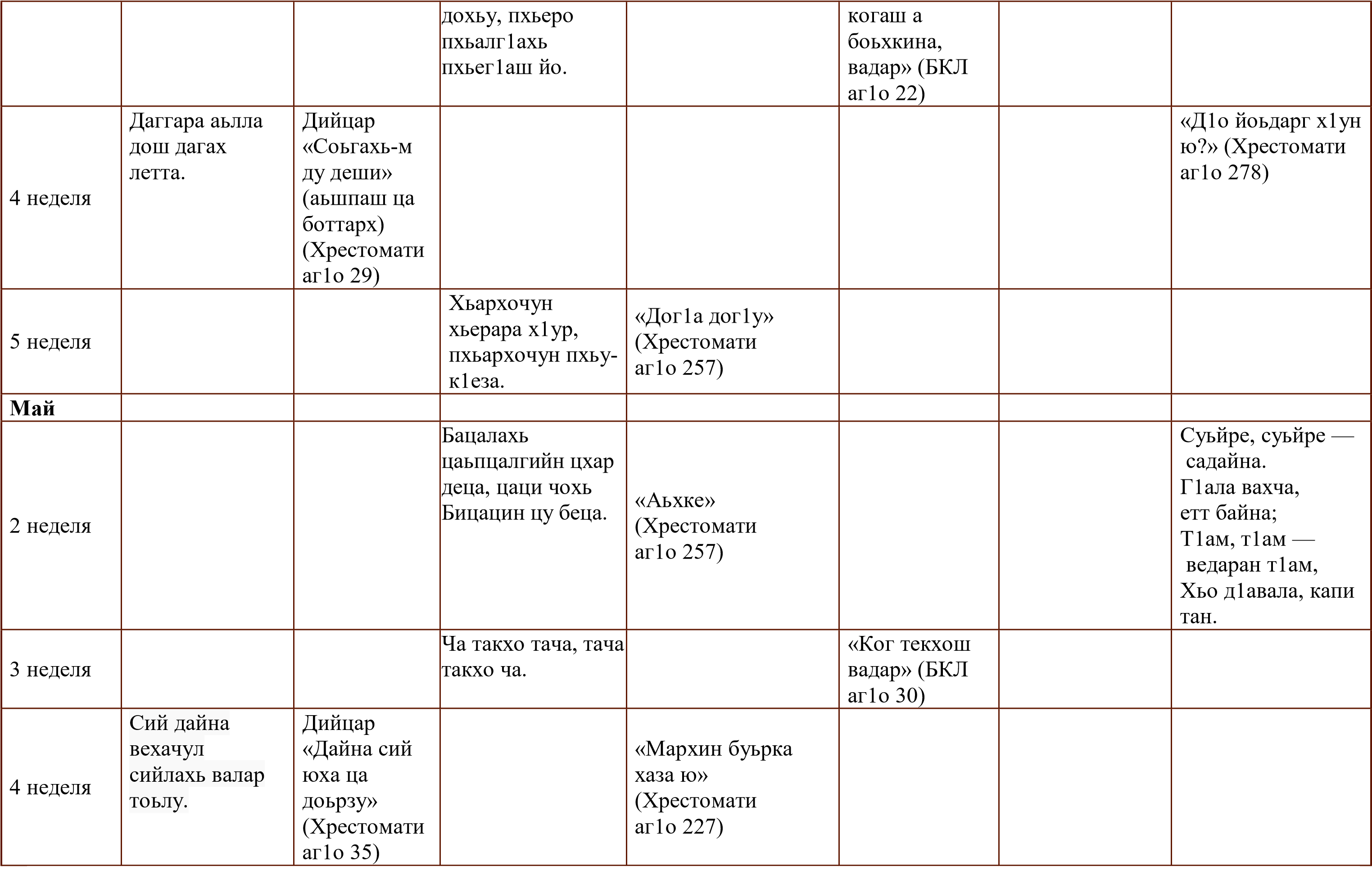 Перспективный план по устному народному творчеству в подготовительной группе Билгалдаккхар: Хрестомати- Эдилов С.Э. «Берийн бошмашна а, юьхьанцарчу классашна а лерина хрестомати» БКЛ - С-А.М. Аслаханов «Берийн каде ловзарш, физически упражненеш»           Перспективное планирование                                   организованной образовательной деятельности по  духовно-нравственному и патриотическому развитию дошкольников 4-5 лет   5-6 лет 6-7 лет                                     III.ОРГАНИЗАЦИОННЫЙ РАЗДЕЛ 3.1. Предметно - развивающая среда.      Организация развивающей предметно-пространственной среды в соответствии с культурными традициями родного края является необходимым условием воспитания любви к Родине, гордости за нее, культуры поведения в обществе. Среда должна быть организована таким образом, чтобы ребенок имел широкий выбор разнообразных видов деятельности (игровой, коммуникативной, познавательно-исследовательской, конструирования, восприятия художественной литературы и фольклора, художественно-эстетической, музыкальной, двигательной, трудовой) совместно со сверстниками и индивидуально. Развивающая предметно-пространственная среда детского сада предполагает создание в группах:  ‒ краеведческих уголков, в которых представлены разнообразные материалы (объекты окружающего мира, предметы старины, куклы в народных костюмах своего края, альбомы «Родной край раньше и сейчас», «Моя малая родина», «Ими гордится Родина»);  ‒ патриотических уголков с символикой России и малой родины, портретами президента России и главы региона, а также картами России и малой родины; ‒ книжных уголков, содержащих литературные произведения писателей и поэтов своего края; фольклорные произведения (сказки, загадки, считалки, потешки, песенки, заклички, пословицы, поговорки); ‒ музыкальных уголков, где представлены народные музыкальные инструменты, а также музыкальный материал (колыбельные, народные песни);  ‒ уголков изобразительной деятельности с образцами росписей, народных игрушек, репродукциями картин известных художников своего края, а также необходимым материалом для самостоятельной работы;  ‒ уголков ряженья со специально пошитыми для детей народными костюмами;  ‒ спортивных уголков с информацией о спортсменах, прославивших родной край своими достижениями в спорте, атрибутами к народным подвижным играм;  ‒ мини-лабораторий с необходимым оборудованием и материалами для проведения опытов, образцами полезных ископаемых родного края;  ‒ уголков природы с гербариями растений, иллюстрациями растений и животных, распространенных в регионе, а также тех, которые занесены в Красную книгу;  3.2. Особенности взаимодействия педагогического коллектива с семьями воспитанников Данный нормативный документ дает возможность коллективу любого детского сада активно сотрудничать с социумом и родителями воспитанников и сделать все возможное для того, чтобы не дать нашим детям забыть о своем историческом и культурном прошлом. Важно объединить образовательное пространство детского сада с образовательным пространством семьи и социума.  Организуя развивающую предметно-пространственную среду, не стоит забывать о том, что ребенок не объект, а субъект воспитательного процесса, а родители — законные представители (согласно закону «Об образовании в Российской Федерации») своих детей. Следует привлекать их к взаимодействию. Родители могут помочь в поиске необходимых материалов: справочной информации, фотографий, иллюстраций, предметов быта, литературы; изготовлении наглядных пособий; оформлении выставок. Знакомство в свободное время с краеведческими материалами создает условия для развития ребенка под наблюдением взрослого, развития его самостоятельности, общения со сверстниками, а также получения им знаний о:  ‒ своей семье, об обязанностях каждого члена семьи, значении семейных традиций, об увлечениях членов семьи, совместном отдыхе;  ‒ правилах, нормах общения и взаимодействия с детьми и взрослыми в различных ситуациях;  ‒ истории и культуре родного края, достопримечательностях, социокультурных объектах, местах, где трудятся взрослые, выдающихся людях;  ‒ природе своего края (растениях, животных, в том числе, занесенных в Красную книгу);  ‒ родной стране (государственных символах, президенте, столице, особенностях природы, историческом прошлом).  Система  взаимодействия  с родителями  включает: 3.3. 	Рекомендации по проведении педагогического обследования Педагогическое обследование направлено на определение уровня усвоения программного материала дошкольников. Педагогическое обследование 2 раза в год: в начале учебного года (октябрь) и в конце учебного года (апрель). С детьми 4-5 лет педагогическое обследование проводится только в конце года. В середине года допускается проведение тематической проверки (декабрь, январь).  Педагогическое 	обследование 	проводится 	индивидуально. 	Продолжительность индивидуального педагогического обследования не должна превышать 10-15 минут. Во время проведения обследования важно поддерживать доверительную, доброжелательную атмосферу: не указывать на ошибки, чаще говорить слова «Очень хорошо», «Молодец»  и т.д. Детям предлагаются задания с учетом возрастных особенностей. Задания объясняются на чеченском языке. При обследовании новый материал не дается. Педагогическое обследование проводится с помощью рабочих тетрадей, раздаточного и демонстрационного материала. Наглядность, необходимая при обследовании должна готовиться заранее.  За каждое задание проставляются баллы, в конце педагогического обследования баллы складываются и делятся на количество заданий. Оценка выполнения заданий: 5 баллов (высокий уровень) – ребенок отвечает на все задания правильно, без подсказки со стороны взрослого, отвечает быстро и охотно. 3-4 балла (средний уровень) – на большую часть вопросов отвечает правильно, но пользуется подсказкой взрослого, отвечает медленно, но охотно. 1-2 (низкий уровень) – на большую часть вопросов отвечает неправильно, даже с подсказкой взрослого, отвечает мало и неохотно. Ожидаемые результаты реализации программы у детей по возрастам:      4-5 лет    Разыгрывать простейшие чеченские народные сказки и инсценировать чеченские народные песни. Иметь элементарные представления о народных праздниках, обрядах,   традициях. Использовать в повседневной жизни произведения малых форм фольклора (заклички, потешки, считалки, пословицы…). Проявлять самостоятельность и доброжелательность в играх со сверстниками. 5-7 лет Участвовать в играх с театральными действиями и более развёрнутыми диалогами. Разыгрывать чеченские народные сказки  Уметь применить речевые фольклорные обороты в быту. Правильно оценивать свои поступки и поступки окружающих. Уметь творчески самовыражаться, свободно общаться со сверстниками и взрослыми. Владение основами малого фольклора (потешки, считалки, поговорки) Багаж народных игр Методика выявления уровня владения детьми устным народным творчеством Для выявления у детей уровня понимания фольклорного текста используются критерии:   умение воспринимать текст (при помощи метода диалога «вопрос-ответ»): понимать 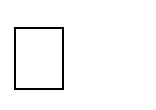 основное содержание, устанавливать временные и простые причинные связи, называть главные характеристики героев, несложные мотивы их поступков, сочувствовать и сопереживать героям произведений, осознавать значение некоторых средств языковой выразительности для передачи образов героев, общего настроения произведения или его фрагмента;   понимание значения образных слов при восприятии текста на слух;   умение и навыки рассказывания наизусть, способность отвечать на вопросы по тексту.  Каждый критерий оценивается по пятибалльной системе:  1-2 – низкий уровень;  3-4 – средний уровень;  5 – высокий уровень.  Для выявления уровня освоения детьми среднего дошкольного возраста произведений литературы и фольклора использовались следующие показатели:  Знание чеченских сказок, рассказов, стихотворений       Литература: Масаева З.В. Программа курса «Мой край родной», Махачкала, 2014  Федеральный государственный образовательный стандарт дошкольного образования Единая концепция духовно-нравственного воспитания и развития подрастающего поколения Чеченской Республики Т.А. Бударина «Знакомство детей с русским народным творчеством» С. П. Издательство «Детство-Пресс» 1999 г. Нохчийн халкъан барта кхолларалла Эдилов С.Э. «Берийн бошмашна а, юьхьанцарчу классашна а лерина хрестомати» С-А.М. Аслаханов «Берийн каде ловзарш, физически упражненеш»  Джамбеков Ш.А. «Чеченский фольклор» Грозный, 1990 Амаева Т.Б. «Чеченские малые фольклорные жанры». Тбилиси, 1985 Студенецкая Е.Н. «одежда чеченцев и ингушей в XIX-XX вв.» Грозный, 1985 Алироев И.Ю. «история и культура чеченцев и ингушей» грозный 1994                                                                                                                             Приложение 1   Анкета для родителей на тему: «Фольклор в жизни детей» Имеют ли значение в воспитании детей малые фольклорные жанры (сказки, скороговорки, загадки, пословицы, поговорки, былины?____ При чтении детям художественных произведений, уделяется ли внимание малым фольклорным жанрам?______________ Используете ли вы образцы фольклора в общении с ребенком?___________ Как вы считаете, следует ли в детском саду знакомить детей с произведениями устного народного творчества? Какие малые формы фольклора Вы знаете? ________________________________________________________________________________ Какие  используете с детьми? С какой целью? __________________________________________________________________________________________________________________________________________________________________ Загадываете ли детям загадки? Как часто?_______________________ Какие потешки Вы знаете?_____________________________ Поете ли Вы своим детям колыбельные песни? Какие?____________________ Как Вы считаете, какое значение имеют малые формы фольклора в жизни ребенка?__________________________________ № п/п Наименование раздела Стр. I Целевой раздел образовательной программы. 3 1.1  Пояснительная записка. 3 1.2 Цели и задачи реализации Программы. 4 1.3 Принципы и подходы к формированию Программы.  4 1.4 Планируемые результаты освоения Программы. 5II Содержательный  раздел программы 5 2.1 Описание образовательной деятельности в соответствии с направлениями развития ребенка. 5 2.2 Формы, способы, методы и средства реализации Программы. 62.3 Перспективное планирование.   16 III Организационный раздел 38 3.1 Описание предметно-пространственной развивающей и информационно-образовательной среды. 38 3.2 Особенности взаимодействия педагогического коллектива с семьями воспитанников 403.3 Рекомендации по проведению педагогического обследования 424.  Использованная литература 46Область                                  Содержание Познавательное развитие Формирование целостной картины о малой родине и расширение кругозора в части представлений о себе, семье, обществе  Физическое развитие Расширение кругозора детей в части представлений о здоровом образе жизни, чеченских народных играх Речевое развитие Развитие свободного общения со взрослыми на родном языке, использование разных форм фольклора в речи, соблюдения элементарных общепринятых норм и правил поведения. Привлечение детей к участию в совместном с воспитателем рассказывании сказок, рассказов, к их полной или частичной драматизации. Развитие у детей умения сочувствовать, сопереживать положительным героям художественных произведений. Подведение к пониманию нравственного смысла произведения, к мотивированной оценке поступков и характера главных героев. Художественноэстетическое развитие Использование средств продуктивных видов деятельности для обогащения содержания и закрепления содержания области «Познавательное развитие» Социальнокоммуникативное развитие  Развитие игровой деятельности детей. Формирование культуры поведения в быту, социуме, природе. Трудовое       воспитание детей. Образовательная деятельность №Название темы                                                                     Цель1СказкиПомогают детям разобраться, что хорошо, а что плохо, отличить добро и зло. Из сказки дети получают информацию о моральных устоях и культурных ценностях общества. Расширяют кругозор: развивают речь, фантазию, воображение. Развивают нравственные качества: доброту, щедрость, трудолюбие, правдивость. Воспитательная ценность народных сказок в том, что в них запечатлены черты русского трудового народа, свободолюбие, настойчивость, упорство достижения цели. Они воспитывают гордость за свой народ, Любовь к Родине. Сказка осуждает такие свойства человеческого характера как лень, жадность, упрямство, трусость, и, одобряет трудолюбие, смелость, верность. 2  Загадки  Одна из малых форм устного народного творчества, в которой в предельно сжатой, образной форме устного народного творчества, в характерные признаки предметов или явлений. Разгадывание загадок развивает способность к анализу, обобщению, формирует умение самостоятельно делать выводы, умозаключения, умение чётко выделить наиболее характерные, выразительные признаки предмета или явления, умение ярко и лаконично передавать образы предметов, развивает у детей «поэтический взгляд на действительность». Загадки обогащают словарь детей за счёт многозначности слов, помогают увидеть вторичные значения слов, формируют представления о переносном значении слов. Они помогают усвоить звуковой и грамматический строй русской речи, заставляя сосредоточиться на языковой форме и анализировать её. Применение загадок в работе с детьми способствует развитию у них навыков речи – доказательства и речи – описания. Уметь доказывать – это не только уметь правильно, логически, но и правильно выражать свою мысль, облекая её в точную словесную форму.  Загадки - требуют от ребенка большой наблюдательности, умственного напряжения решить поставленную перед ним задачу. Это развивает мышление, пытливость, наблюдательность. Рекомендуется использовать всегда и везде, в любом виде деятельности, чаще, конечно же,  в образовательной деятельности. Их используют во всех возрастных группах; пословицы и поговорки -  жемчужины народного творчества. Они оказывают воздействие не только на разум, но и на чувства человека: поучения, заключенные в них легко воспринимаются и запоминаются. Пословицу можно использовать во всех процессах воспитательной работы: в игровой, трудовой деятельности; 3 Пословиц ы  и поговорки Особый вид устной поэзии, веками шлифовавшийся и впитавшей в себя трудовой опыт многочисленных поколений. Через особую организацию, интонационную окраску, использование специфических языковых средств выразительности (сравнений, эпитетов) они передают отношение народа к тому или иному предмету или явлению. Пословицы и поговорки, и как другой жанр устного народного творчества, в художественных образах зафиксировали опыт прожитой жизни во всём его многообразии и противоречивости.  Используя в своей речи пословицы и поговорки, дети учатся ясно, лаконично, выразительно выражать свои мысли и чувства, интонационно окрашивая свою речь, умение творчески использовать слово, умение образно описать предмет, дать ему яркую характеристику.  Игры в слова и со словами, где само слово во всех его формах, значениях и смыслах становится предметом игры, а сама игра вбирает в себя все приёмы, все правила игр-действий со словом и превращается в игру ума, воображения, фантазии, звуковых и образных ассоциаций. Это поэтическая литературная игра, основанная на знании родного языка, его лексики, грамматики, семантики.  Расширяют представление детей об эмоции «радость»; способствуют открытому проявлению эмоций социально-приемлемыми способами (словесными, творческими, физическими); раскрывают  значение словприветствий. 4СчиталкиСчиталка возникла еще в глубокой древности. В те времена многие виды работы были не только очень трудны, но и опасны для жизни. А делать эту опасную работу кому-то все-таки надо было. Кого же назначить? Кто сделает опасную работу? Вот тут-то и придумали способ распределения работы - считалку. Считалка использовалась в реальной жизни, и поэтому она является не самостоятельным литературным жанром, а прикладным, так как имеет практическую жизненную задачу - помочь распределить работу. В те далекие времена люди, не умея объяснить законы природы, боялись её и поэтому приписывали природе человеческие качества - делать людям добро или зло. Люди верили, что животные понимают человеческую речь, и, собираясь на охоту, боялись употребить обычные слова: вдруг зверь услышит и узнает, что люди собираются делать. Поэтому охотники изобретали специальные "тайные" слова, заменявшие слова обычные. Эти слова могли входить и в текст считалок. Теперь такие считалки кажутся нам бессмысленными: 1. Х1ец1иг, бец1иг, биц1ал ц1ахь, ц1ахь еки Ека - 1умар иттаз цхьар, пхьера молла, моьлкъан ц1огу - з1овр, з1ивр, з1овр. Так что в древности считалка играла серьезную роль. И это была серьезная роль ещё и потому, что люди тогда верили в силу слова, и считалка была близка заклинанию. Позже, когда человеческая жизнь изменилась, когда люди перестали бояться природы, тогда считалка перешла в детскую игру и стала помогать детям распределять роли в игре да так, чтобы всем было весело и никому не обидно. Изменение роли считалки привело к появлению новых, уже "детских" считалок. Считалки - это маленькие истории, придуманные для детей как способ осуществления объективной справедливости. Как бы сама судьба, а не авторитет взрослого распоряжается распределением ролей. Ребенок в игре должен быть находчивым, сообразительным, памятливым, ловким, добрым и даже благородным, Все эти качества в детском сознании, душе, характере развивают считалки. Чаще всего считалки используется при проведении подвижных игр на свежем воздухе. Вот где воспитывается и воля, и благородство, и доброта. Используются  со среднего возраста.5 Скороговорки   Это и полезные грамматические упражнения, тренирующие ребенка в правильном, осмысленном употреблении частей речи и частей слова 6 Колыбельные песни Колыбельные песни  своим несложным ритмом успокаивают, убаюкивают, что очень важно для физического развития. Одновременно способствуют накоплению у детей чувственных впечатлений, к восприятию слова, пониманию языка. Применяются они при режимных моментах (подготовка ко сну), в сюжетно-ролевых играх, играхдраматизациях. 7 Националь ные праздники Дать представления о национальных праздниках, через познание истории народа. Значение в жизни человека. Сформировать положительное эмоциональное отношение к праздникам своего народа 8 Чеченские сказочные герои. Легенды Развитие нравственных качеств через знакомство со сказочными героями. Роль легенд и мифов в истории вайнахов 9 Обычаи и традиции родного края Познакомить детей с историей чеченского народа: бытом, обычаями, гостеприимством; продолжать знакомить детей с устным народным творчеством – пословицами, поговорками, прибаутками, обогащать речь детей образными, меткими выражениями малых форм чеченского фольклора. 10 Страницы истории родного края Познакомить  с историей родного края,  историческими датами, привитие чувства патриотизма к родному краю. 11 Националь ная одежда Расширить представления о национальной одежде чеченцев. Познакомить с национальным костюмом женщины и мужчины как проявление нравственных моделей поведения в чеченской культуре. Кицанаш Кицанаш Кицанаш Кицанаш Кицанаш Кицанаш Дийцарш, туьйранаш Чехкааларш  (Хрестомати  аг1о. 289-291) Байташ  Берийн ловзарш  Х1етал-металш (Хрестомати  аг1о 279-289)  Дагардарш   Сентябрь 1 неделя Х1етал-метал (1а, б1аьсте, аьхке, гуьйре) (Хрестомати  аг1о 245) 2 неделя Ваша ваша ва и хьан доттаг вацахь. Ваша ваша ва и хьан доттаг вацахь. Ваша ваша ва и хьан доттаг вацахь. Ваша ваша ва и хьан доттаг вацахь. Ваша ваша ва и хьан доттаг вацахь. Ваша ваша ва и хьан доттаг вацахь. ц а Туьйра «Дехкийдоттаг1ий» «Тукар, т1арий, маха, тай» (Хрестомати  аг1о 276) 3 неделя Хи чу г1аж тоьхча д1атоь пхьидийн г1арХи чу г1аж тоьхча д1атоь пхьидийн г1арХи чу г1аж тоьхча д1атоь пхьидийн г1арХи чу г1аж тоьхча д1атоь пхьидийн г1арХи чу г1аж тоьхча д1атоь пхьидийн г1арХи чу г1аж тоьхча д1атоь пхьидийн г1арТуьйра «Уьнт1епхьид» Цеца чохь цу ца соцу «Буьрка схьалаца» (Хрестомати  аг1о 235) 4 неделя Сан шар шуна, шун шар суна Генахь лам бу, Лам т1ехь лом ду, Лоьме пе тох, И гинарг — вох. Октябрь 1 неделя «Дог1а дог1у» (Хрестомати  аг1о 257) «Таллархо» (БКЛ аг1о 38) Хасстоьмех лаьцна 2 неделя ЦамоьттургЦамоьттургЦамоьттургЦамоьттургТуьйра «Борззий, д1аммий» (Хрестомати, аг1о 134) Махо арахь шок етта (Хрестомати  аг1о 267) 2 неделя хуьлу Туьйра «Борззий, д1аммий» (Хрестомати, аг1о 134) Махо арахь шок етта (Хрестомати  аг1о 267) 2 неделя моттарг1анаш моттарг1анаш моттарг1анаш моттарг1анаш моттарг1анаш Туьйра «Борззий, д1аммий» (Хрестомати, аг1о 134) Махо арахь шок етта (Хрестомати  аг1о 267) 2 неделя лелош лелош Туьйра «Борззий, д1аммий» (Хрестомати, аг1о 134) Махо арахь шок етта (Хрестомати  аг1о 267) 2 неделя волчунна.волчунна.волчунна.Туьйра «Борззий, д1аммий» (Хрестомати, аг1о 134) Махо арахь шок етта (Хрестомати  аг1о 267) 3 неделя Чопа чоьлпи чохь, чоьлпа чорпи чохь 4 неделя Хазчу дашо ламХазчу дашо лам «Дош далар» (Хрестомати, аг1о 10) Шина чиркхан ши шиша, шина шичин ши йиша 4 неделя башийна. «Дош далар» (Хрестомати, аг1о 10) Шина чиркхан ши шиша, шина шичин ши йиша 4 неделя  «Дош далар» (Хрестомати, аг1о 10) Шина чиркхан ши шиша, шина шичин ши йиша 5 неделя Бацалахь цаьпцалгийн цхар деца, цаци чохь Бицацин цу беца. Сийначу стигла Мархаш теси, Бовхачу кийрахь Сан дог деши. Ноябрь 1 неделя «Лайн чимаш» (Хрестомати  аг1о 258) «Го юкъа валарх ловзар» (Хрестомати  аг1о 230) 2 неделя К1айн къиг къаръелла къурдаш деш ю Ц1ера дийнатех лаьцна 3 неделя Барт болу ши стаг барт боцучу юьртал а тоьла. Барт болу ши стаг барт боцучу юьртал а тоьла. Барт болу ши стаг барт боцучу юьртал а тоьла. Барт болу ши стаг барт боцучу юьртал а тоьла. Туьйра «К1удалб1ов» Къорза къийгаш къехкайо къардамечу къийгаша Суьйре, суьйре - садайна,  Г1ала вахча, етт байна; Т1ам, т1ам - ведаран т1ам, Хьо д1авала, капитан. 4 неделя «Жима к1еза» (Хрестомати  аг1о 221) Декабрь 1 неделя «Керла шо» (Хрестомати  аг1о 263) Х1иц1ийбиц1ий… (Хрестомати  аг1о 270) 2 неделя Со шершинчохь ча «Малх а, бутт чу ца шерша, Ча шершинчохь со чу ца шерша. а»  (Хрестомати  аг1о 237) 3 неделя Ло доцуш 1а а хир дац, йовхо йоцуш аьхке а хир яц. «Пхьагал а, ло а» (Хрестомати, аг1о 10) «Елка» (Хрестомати  аг1о 261) 4 неделя Шар мелла ши газа, ша даьлла ши шинара. Хьуьнан акхаройх лаьцна Январь 3 неделя Дийцар «1а» (Хрестомати, аг1о 11) Букъ к1айн къиг, мукъ буткъа урс 4 неделя Хьархочун хьерара х1ур, пхьархочун пхьу-к1еза. «Х1ораннан а шен мотт бу» (Хрестомати  аг1о 214) Февраль 1 неделя Нахана хьекхийна цергаш шех яхна. «Гуди шелло» (Хрестомати аг1о 260) Тов, тов. Товсари,  Тойна хиина Байсари,  Цо даьккхина исс к1орни,  Царна юкъара меъ к1орни. 2 неделя Тешнабехк бинчух боьду. Туьйра «Тешнабехк» Даг1 т1ехь хьарг1а,  Раг1у к1ел борг1ал 3 неделя Къийго-дог, котамобод,  Къена къиг-ц1оькъа лом. «Таллархо» (Хрестомати аг1о 238) 4 неделя Аьтто боцчохь юхавалар - Дийцар «Диттийн Денош стешхалла яц. стешхалла яц. стешхалла яц. стешхалла яц. стешхалла яц. къовсам»  (Хрестомати аг1о 11) Март 1 неделя «Б1аьсте» (Хрестомати аг1о 249) «Дама-ахьар» (Хрестомати аг1о 271) 2 неделя «Маккхал а, къуьрдиг а» (БКЛ аг1о 43) Пхьег1аш Сийначу стигла Мархаш теси, Бовхачу кийрахь Сан дог деши. 3 неделя Къеначу барзо ши уьстаг1 баьхьна. Къеначу барзо ши уьстаг1 баьхьна. Къеначу барзо ши уьстаг1 баьхьна. Къеначу барзо ши уьстаг1 баьхьна. Къеначу барзо ши уьстаг1 баьхьна. Туьйра «Ши къиг» Дай чохь к1а къега, Хи чохь т1о къега 4 неделя Вай пхьакоче х1ун еха? -Букъ к1айн къиг еха. Малик, малик, Хьайна даьтта хьакхий, Хьайна ехка хьакхий, Аг1ор чкъор доккхуш, Нийса чкъор доккхуш, Сан корта шарбе. Апрель 1 неделя «З1уга» (Хрестомати аг1о 219) «Чиркх-чиркх» (Хрестомати аг1о 274) 2 неделя Дика бераш — моз, вон бераш — ц1оз. Дика бераш — моз, вон бераш — ц1оз. Дика бераш — моз, вон бераш — ц1оз. Дика бераш — моз, вон бераш — ц1оз. Дика бераш — моз, вон бераш — ц1оз. Туьйра «Х1уттут» Пхиппа ч1ожах пхиппа воьду, Пхи качал пхьу т1аьхьа болуш. Малххий, буттий 3 неделя Пхьалг1ах пхьеро пхьаьрсаш хьалдина, Пхьарцерг пхоьзза схьаозийра. 4 неделя «Тайниган йиш» (Хрестомати аг1о 218) «Бокъий» (Хрестомати аг1о 240) 5 неделя 1иллинчу Дийцар «Цициго кхерстдар» (Хрестомати, аг1о 38) Ча такхо тача, тача такхо ча. 5 неделя т1улга к1ел хит1улга к1ел хит1улга к1ел хиДийцар «Цициго кхерстдар» (Хрестомати, аг1о 38) Ча такхо тача, тача такхо ча. 5 неделя ца кхаьчна.ца кхаьчна.Дийцар «Цициго кхерстдар» (Хрестомати, аг1о 38) Ча такхо тача, тача такхо ча. 5 неделя Дийцар «Цициго кхерстдар» (Хрестомати, аг1о 38) Ча такхо тача, тача такхо ча. Май 2 неделя Хьан кисанахь ши сирник, Сан кисанахь ши шай. Цхьаъ-шиъ-нанап1елг… (Хрестомати аг1о 274) 3 неделя  Барт 	боцучу доьзалехь беркат хир дац.  Барт 	боцучу доьзалехь беркат хир дац.  Барт 	боцучу доьзалехь беркат хир дац.  Барт 	боцучу доьзалехь беркат хир дац.  Барт 	боцучу доьзалехь беркат хир дац.  Туьйра «Борз  а, цхьогал а,н1аьна а»  Хьархочо пхьор  дохьу, пхьеро пхьалг1ахь пхьег1аш йо. «Тахьтаргех ловзар» (Хрестомати аг1о 232) 4 неделя Хьо чохь сецча, со чохь ца соцу, Со чохь сецча, хьо чохь ца соцу. «Аьхке» (Хрестомати аг1о 256) Кицанаш Дийцарш, туьйранаш Чехкааларш  (Хрестомати  аг1о. 289-291) Байташ 1амор Берийн ловзарш  Х1етал-металш (Хрестомати  аг1о 279-289)  Дагардарш   Сентябрь 1 неделя Зулам лоьхург вонах  ца ваьлла. Туьйра «Борз а, цхьогал а» Цеца чохь цу ца соцу 2 неделя «Пана арахь» «Б1ов чу (Хрестомати аг1о 203) буьрка тохар» (БКЛ аг1о 9)  3 неделя Сан шар шуна, шун шар суна Хасстоьмех лаьцна 4 неделя Тахана харц дерг ахьа дийцахь, кхана хьох тешар бац. Дийцар «К1ентан дош» (Хрестомати аг1о 55) «Шеран муьраш» (Хрестомати аг1о 246) «Тукар, тукар, маха тай…» (Хрестомати аг1о 276) Октябрь 1 неделя Ла ца дуг1учунна дина хьехар хьакхина хьалха оьллина жовх1ар ду. Туьйра «Газа гуьзулг» Чопа чоьлпи чохь, чоьлпа чорпи чохь 2 неделя Стеган дикалла собарх хиъна, говран дикалла боларх хиъна. Дийцар «Собар» (Хрестомати аг1о 89) Шина чиркхан ши шиша, шина шичин ши йиша Х1иций-биц1ий  биц1ий                  ц1олга. Ц1уллекамлека  1умар. Иттозза  пхьар, шозза  бахтар, берза  к1еза б1ав. 3 неделя К1айн къиг къаръелла къурдаш деш ю «К1ира» (Хрестомати аг1о 247)     «Хьаша ларвар» (БКЛ аг1о 11) 4 неделя Б1аьргана гинарг тешаме ду, лергана хезначул. Дийцар «Пхьагал а, хьех а» (Хрестомати аг1о 18) 5 неделя «Суй бу и» (Хрестомати «1алелай, 1ела вог1у…» аг1о 205) (Хрестомати аг1о 276) Ноябрь 1 неделя Къорза къийгаш къехкайо къардамечу къийгаша «Х1етал-метал» (Хрестомати аг1о 245) «Когаца г1аж кхоссар» (БКЛ аг1о 19) 2 неделя  Барт боцчу ц1а чу ирс ца деана. Туьйра «Ирс юхадерзор» Со шершинчохь ча чу ца шерша, Ча шершинчохь со чу ца шерша. 3 неделя «Ц1еналла» (Хрестомати аг1о 207) Ц1ера дийнатех лаьцна 4 неделя Дикачу доттаг1чуьнца дуьненан йисте а кхача хала дац. Дийцар «Доттаг1алл ин дарс» (Хрестомати аг1о 13) «Бекъий» (БКЛ аг1о 45) «Хьо мичахь вара х1инццалц?» (Хрестомати аг1о 277) Декабрь 1 неделя Шар мелла ши газа, ша даьлла ши шинара. «Лайн чимаш» (Хрестомати аг1о 258) 2 неделя Ирхе ца яьккхича, пурхе ца кхаьчча Туьйра «Бабин ч1ирдиг» (Хрестомати аг1о 164) Х1оттам-боттам  саммачи, Чинчи-лечи  ветан  букъ, Хьо  д1авала, хьо  ваьгна 3 неделя Дикачу девнал вон машар тоьлу. Дийцар «Декабрана йина кхел» (Хрестомати «Керла шо» (Хрестомати аг1о 213) аг1о 19) 4 неделя Даг1 т1ехь хьарг1а,  Раг1у к1ел борг1ал«Туьппалгех ловзар» (БКЛ аг1о 20) Хьуьнан акхаройх лаьцна Январь 3неделя Барт боцу юрт а, барт боцу доьзал а х1аллакь хилла. Туьйра «Ден весет» (Хрестомати аг1о 186) Букъ к1айн къиг, мукъ буткъа урс «Елка» (Хрестомати аг1о 261) Денош 4 неделя Яхь йолчу дагахь - хьаг1 хир яц. Дийцар «Яхь» (Хрестомати аг1о 101) «Ларло» (Хрестомати аг1о 213) «Кхокхех ловзар» (БКЛ аг1о. 23) «Гаьнгар, лаьнгар…» (Хрестомати  аг1о 277) Февраль 1 неделя Хиндолу хьоза бенахь дека Дийцар «Доьналла» (Хрестомати аг1о 93) Къийго-дог, котамо-бод,  Къена къигц1оькъа лом. «Денош» (Хрестомати аг1о 247) 2 неделя Нехан махкахь эла хуьлучул, шен эвлахь лай хилар тоьлу Туьйра «Текхарго аьлларг» Дай чохь к1а къега, Хи чохь т1о къега 3 неделя «1аьнан буьйса» (Хрестомати аг1о 217)  «Секха1ад кхийсар» (БКЛ аг1о 23) Пхьег1аш 4 неделя Т1ех Аркъал ситтинарг букъ бойна висна. Дийцар «Хи» (кураллех лаьцна) (Хрестомати аг1о 23) Х1ец1иг, бец1иг, биц1ал ц1ахь, ц1ахь еки Ека - 1умар иттаз цхьар, пхьера молла, моьлкъан ц1огу - з1овр, з1ивр, з1овр. Март 1 неделя Вай пхьакоче х1ун «Кхечи б1аьсте» «Маккхал а, Малххий, еха? -Букъ к1айн къиг еха. (Хрестомати  аг1о 249) къуьрдиг а»  (БКЛ аг1о 43) буттий 2 неделя Нахана хьекхийна цергаш шех яхна. Туьйра «Х1иллане цхьогал» Пхиппа ч1ожах пхиппа воьду, Пхи качал пхьу т1аьхьа болуш. 3 неделя «Яхитин исс бад ма ю» (Хрестомати  аг1о 213) «Г1аж куьйга т1е а х1оттийна, вадар» (БКЛ аг1о 20) Дум, дум бишшари, Чахь-чирг индарби, Айвай иннакказ — Бунч1! 4 неделя Воьдуш динарг хьесап дац, вог1уш динарг бен. Дийцар «Зингат а, к1ен буьртиг а» (Хрестомати аг1о 24) Пхьалг1ах пхьеро пхьаьрсаш хьалдина, Пхьарцерг пхоьзза схьаозийра. Апрель 1 неделя Хьан кисанахь ши сирник, Сан кисанахь ши шай. «Йоккха стаг а, бераш а» (БКЛ аг1о 42) 2 неделя Дохнаца хьекъал эцалур дац. Туьйра «Хьекъал долу воккха стаг а къиза эла а»  (Хрестомати  аг1о 166) «Борз, газа, цициг, дахка» (Хрестомати  аг1о 221) 3 неделя Хьархочо пхьор «Гали чу Кицанаш Дийцарш, туьйранаш Чехкааларш  (Хрестомати  аг1о. 289-291) Байташ 1амор Берийн ловзарш  Х1еталметалш (Хрестомати  аг1о 279-289)  Дагардарш   Сентябрь 1 неделя Коьртехь хьекъал ца хилча, когаша къахьоьгу. Туьйра «Хьекъал тоьлла» (Хрестомати  аг1о 138) Цеца чохь цу ца соцу «Х1иц1ий-биц1ий, биц1ин ц1оьлга» (Хрестомати  аг1о 266) 2 неделя Сан шар шуна, шун шар суна «Полла» (Хрестомати  аг1о 200) 3 неделя Ла мел дийг1и, татанаш сов хеза. Дийцар «Пхьагалан леткъамаш» (Хрестомати  аг1о 16) Хасстоьмех лаьцна «Тукар, тукар, маха тай» (Хрестомати  аг1о 276) 4 неделя «Шеран муьраш» (Хрестомати  аг1о 246) Г1аролхой (Хрестомати  аг1о 232) Октябрь 1 неделя Туьйра «Цхьогал а, воккха стаг а»   (Хрестомати  аг1о 152) Чопа чоьлпи чохь, чоьлпа чорпи чохь Цхьа - цхьа цхьайтталиг! Цхьана ненан шийтталиг! Ши етт боьтту к1удалиг! Бацайн б1аьвлиг! Б1ав чуьра чухалиг, Чуха юу йордалиг, Йорда хьакха басалиг, Баса бала хьан. 2 неделя «Залубикий, Малубикий» (Хрестомати  аг1о 201) Туьшан буьрканах ловзар (Хрестомати  аг1о 233) 3 неделя Шина чиркхан ши шиша, шина шичин ши йиша «1алелай, 1ела вог1у» (Хрестомати  аг1о 276) 4 неделя «К1ира» (Хрестомати  аг1о 247) 5 неделя Хи долчохь бен хуьлуш дац дахар. Дийцар «Хин леларш» (Хрестомати  аг1о 17) «Бодалг» (БКЛ аг1о 40) Ноябрь 1 неделя «Денош» (Хрестомати  аг1о 247) «Б1овнах ловзар»  (БКЛ аг1о 32) Ц1ера дийнатех лаьцна 2 неделя Сихалло са даьккхина, собаро лам баьккхина. Туьйра «Дехкий дийна муха дисира» (Хрестомати  аг1о 144) К1айн къиг къаръелла къурдаш деш ю Т1абал-т1абал (Хрестомати аг1о 268) 3 неделя Къорза къийгаш къехкайо къардамечу къийгаша «Ниттийн м1араш» (Хрестомати  аг1о 202) 4 Адамо ша Дийцар Со шершинчохь чаЦхьара, цхьара - неделя яккхийтинарг ю цуьнан ц1е «Адамийн ц1ерш» (Хрестомати аг1о 20)   чу ца шерша, Ча шершинчохь со чу ца шерша. цхьайтта, ц1ийннана - шийтта, ши мотт бетта к1удал, туп хьесий дохуш, хеса т1улгаш кхуьссуш, огурц, могурц, к1омсарш. Декабрь 1 неделя Шар мелла ши газа, ша даьлла ши шинара. «Керла шо» (Хрестомати  аг1о 261) Малххий, буттий 2 неделя Хи долчохь бен хуьлуш дац дахар. Дийцар «Догц1еналла» (Хрестомати  аг1о 25) «Цхьа-цхьарацхьайтта» (Хрестомати  аг1о 268) 3 неделя «1аьнан буьйса»  (Хрестомати аг1о 217) «Лечкъаргех ловзар» (БКЛ аг1о 33) 4 неделя Букъ к1айн къиг, мукъ буткъа урс «Цхьаъ, шиъ, кхоъ» «Цхьацхьара-цхьайтта» (Хрестомати  аг1о 269) Январь 1 неделя Даг1 т1ехь хьарг1а,  Раг1у к1ел борг1ал«Шийла 1а» (Хрестомати   аг1о 258) 2 неделя Саг1ийна еллачо вайн ялташ хьекъор ду, ахь буйнахь Дийцар «Комаьршалла» (Хрестомати  Къийго-дог, котамо-бод,  Къена къигц1оькъа лом. Гали чу когаш а боьхкина, вадар (Хрестомати  аг1о 236) «Шаьлта, добхка, кетар-кач» (Хрестомати  аг1о 269) къуьйлучо кераюкъ лазор ю. аг1о 33) Февраль 1 неделя Вонехьа доьрзур долу дика цкъа а ма де Туьйра «Туьйра» (Хрестомати  аг1о 192) Дай чохь к1а къега, Хи чохь т1о къега Хьо мичахь вара х1инццалц? (Хрестомати  аг1о 277) 2 неделя Вай пхьакоче х1ун еха? -Букъ к1айн къиг еха. «Горгам хьокхуш ю Сацита» (Хрестоматия  аг1о 217) 3 неделя Пхиппа ч1ожах пхиппа воьду, Пхи качал пхьу т1аьхьа болуш. «Таллархо»  (БКЛ аг1о 38) Хьуьнан акхаройх лаьцна «Д1ара-схьара ц1а хьенан ду?» (Хрестомати  аг1о 270) 4 неделя Г1иллакх дезаш волчунна и генахь дац аьлла. Дийцар «Стаг т1евеъча хьалаг1аттара н г1иллакхах лаьцна» (Хрестомати  аг1о 34) Дай чохь к1а къега, Хи чохь т1о къега «Корах ара а хьоьжуш» (Хрестомати  аг1о 259) Март 1 неделя Даккхий а, кегий а дечигаш кхе техкича, хьалха кегийчу дечигех юлу ц1е. Туьйра «Кхетаме к1ант» (Хрестомати  аг1о 193) Пхьалг1ах пхьеро пхьаьрсаш хьалдина, Пхьарцерг пхоьзза схьаозийра. «Дахка, дахка, д1а ма къехка» (Хрестомати  аг1о 271) 2 неделя «Б1аьсте» (Хрестомати  аг1о 248) 1у а, эсий а (Хрестомати  аг1о 238) Денош 3 неделя Хьархочо пхьор дохьу, пхьеро пхьалг1ахь «Бур-бур….бур-бу»  (Хрестомати  аг1о 212) пхьег1аш йо. 4 неделя Барт боцу юрт а, барт боцу доьзал а х1аллакь хилла Дийцар «Барт лахар» (Хрестомати  аг1о 35) Хьан кисанахь ши сирник, Сан кисанахь ши шай. «К1инж, к1ира, к1иранде» (Хрестомати  аг1о 273) Апрель 1 неделя Хьархочун хьерара х1ур, пхьархочун пхьу-к1еза. Аса санна де» (БКЛ аг1о 39) «Тахна, кхана, лама, ула» (Хрестомати  аг1о 274) 2 неделя Бацалахь цаьпцалгийн цхар деца, цаци чохь Бицацин цу беца. 3 неделя Дикачу г1иллакхо лех эла вина, вочу амало элах лай вина. Дийцар «Хьо а, дуьне а» (Хрестомати  аг1о 41) «Борз, газа, цициг, дахка»  (Хрестомати  аг1о 221) 4 неделя Сискал (Хрестомати  аг1о 241) Пхьег1аш 5 неделя «Деса 1алам» (Хрестомати  аг1о 254) «Д1о йоьдарг х1ун ю?» (Хрестомати  аг1о 278) Май 2 неделя Ча такхо тача, тача такхо ча. «Мало ен цициг» (БКЛ аг1о 41) «1уьйре, 1уьйре, маьлхан хьаж» (Хрестомати  аг1о 275) 3 неделя «1алам лардар-вайн сийлахь декхар" Дийцар «Хьун йоьлхура» (Хрестомати  аг1о 45) «Мархин буьрка хаза ю»  (Хрестомати  аг1о 227) 3 неделя Дийцар «Хьун йоьлхура» (Хрестомати  аг1о 45) «Мархин буьрка хаза ю»  (Хрестомати  аг1о 227) 4 неделя Хьо чохь сецча, со чохь ца соцу, Со чохь сецча, хьо чохь ца соцу. «Аьхке» (Хрестомати  аг1о 261) № Название темы Цель 1 Любимые дети Земли Развивать познавательный интерес к природе родного края; формировать способность доказывать анализировать, устанавливать эко цепочку; закреплять умения различать породы деревьев и растений. Воспитывать осознанное отношение к природе 2  Интерьер чеченского дома  Знакомство с  особенностями чеченского дома и домашней утварью с историей каждого предмета и их функциональные предназначения  3 Давайте радоваться жизни  Расширять представление детей об эмоции «радость»; способствовать открытому проявлению эмоций социально-приемлемыми способами (словесными, творческими, физическими); раскрыть значение слов приветствий 4 Национальные праздники Дать представления о национальных праздниках, через познание истории народа. Значение в жизни человека. Сформировать положительное эмоциональное отношение к праздникам своего народа 5 Чеченские сказочные герои. Легенды Развитие нравственных качеств через знакомство со сказочными героями. Роль легенд и мифов в истории вайнахов 6 Обычаи и традиции родного края Познакомить детей с историей чеченского народа: бытом, обычаями, гостеприимством; продолжать знакомить детей с устным народным творчеством – пословицами, поговорками, прибаутками, обогащать речь детей образными, меткими выражениями малых форм чеченского фольклора. 7 Связь между птицами и именами людей (Кхокху, Леча и т.д.)  Раскрыть взаимосвязь между различными птицами, обитающими в родном крае  и именами людей, как сходство. 8 Страницы истории родного края Познакомить  с историей родного края,  историческими датами, привитие чувства патриотизма к родному краю 9 Разнообразие растительного мира Знакомство с типами растительности и взаимосвязи растительного мира с климатом, рельефом, почвами, водами, формирование представлений о причинах разнообразия растительных сообществ родного края 10 Будем дружно мы играть  Уточнить знания детей о доброжелательном отношении к сверстникам, о том, что надо играть дружно, делиться игрушками, уступать друг другу; воспитывать культуру поведения и положительные взаимоотношения между детьми; учить составлять описательные рассказы об игрушке по схеме; развивать сообразительность, внимание, память, интерес к занятию; выучить пословицу о дружбе; уточнить признаки геометрических тел, угадывать форму на ощупь (круглый, квадратный, прямоугольный) 11 Национальная одежда Расширить представления о национальной одежде чеченцев. Познакомить с национальным костюмом женщины и мужчины как проявление нравственных моделей поведения в чеченской культуре 12  Хорошие и плохие поступки Уточнять, обобщать и расширять знания детей о хороших и плохих поступках. Прививать детям желание делать только хорошие поступки. Воспитывать культуру общения, дружеские взаимоотношения, стремление поддерживать друзей, родных и близких, заботиться о них. Учить самостоятельно, оценивать поступки других людей. № Название темы Цель 1 У природы нет плохой погоды  Сформировать представления у детей о лекарственных растениях родного края, их значимости в жизни человека, закрепить ранее полученные знания о растениях, диких животных. Воспитывать у детей любовь к родной природе, навыки разумного поведения и бережного отношения к ней, прививать этическую и эстетическую культуру. Пробудить интерес к окружающему миру. Учить отгадывать загадки по характерным описаниям животных, растений. Привлечь внимание детей к проблемам окружающей среды. Совершенствовать речь детей, расширять запас слов. Развивать разговорную речь, внимание, память. 2 Жадность и щедрость, правда и ложь в жизни человека Вызвать рациональное понимание детьми понятий  жадность, щедрость, правды и ложь в жизнедеятельности человека, осознанию их в смысловых установках . 3 Ремесла наших дедов Познакомить с народными ремеслами чеченского народа: история, значение, использование. 4 Мы жители Земли Дать представление о сезонном развитии растений, об их связях с окружающей средой. Учить детей различать условия жизни домашних и диких животных. Понимать, какое место занимает человек в жизни животных. Через творчество детей расширить знания о природном материале. 5 Моя Родина- Чечня Столица нашей республики; подвести к пониманию того, что такое главный город, столица; вызвать интерес к самому прекрасному городу нашей республики, чувство восхищения и гордости красотой столицы Чеченской республики; привить любовь к родному краю. 6 Пусть добро навеки побеждает зло  Раскрыть сущность полярных понятий – “добро” и “зло” и эмоций, которые им соответствуют; учить детей активно защищать свою нравственную позицию; учить достойно, признавать свою неправоту в суждениях и поступках; закреплять умение облекать своё внутреннее состояние в словесную форму; продолжать формирование представление о том, что доброта, вежливость, есть проявление красоты души. учить выбирать цветовую гамму для отражения понятий добро и зло. Учить детей конструктивным способам снятия напряжения, связанного с чувством злости. расширять словарный запас слов. подвести детей к пониманию доброты как основы взаимоотношений между людьми. 7 Узор в стиле народной росписи Познакомить с национальным орнаментом чеченской культуры. 8 Части суток: утро, день, вечер, ночь. Их значение в жизни человека Дать представление о части суток, их значении в жизнедеятельности человека. 9 О дружбе, друзьях и верности Способствовать углубленному осмыслению понятия «дружба», «друзья», «друг» и «верность» осознании своих обязанностей перед друзьями,  успешному протеканию процессов самопознания и самосовершенствования личности ребенка; формировать умения вести рассуждение и аргументировать свою точку зрения; формирование нравственных качеств ребенка; умение дружить, беречь дружбу. 10 Солнце, воздух и вода Формировать представления о роли солнечного света, воздуха и воды в жизни человека и их влиянии на здоровье. Закреплять культурно-гигиенические навыки.  Воспитывать привычку к здоровому образу жизни.  Развивать логическое мышление.  11 Любовь и уважение к родным Воспитание любви и уважения к членам своей семьи, родным, родственникам, предкам. Раскрыть понятия «род», «родители», «семья», право детей на воспитание в семье.  Вызвать интерес к истории и культуре своей семьи. Формировать умение моделировать схему родственных отношений.  Воспитывать чувство долга и внимания к близким и родным. 12 Послушание и непослушание Формировать представление о послушании и непослушании, показать необходимость послушания как возможности избежать многих неприятностей, скорбей, несчастий. Развивать умение думать, сравнивать, анализировать поступки литературных героев. № п/п Название темы Цель 1 Права и обязанности дошкольника с учетом этнических особенностей Обобщить знания детей об основных правах ребенка. Разделить понятия «права» и «обязанности», показать единство прав и обязанностей. Сформировать отрицательное отношение к противоправным поступкам, побуждать детей к защите своих прав. Воспитывать уважение к правам других людей. Способствовать формированию активной жизненной позиции. 2 Дары Земли и бережное отношение к ним Формирование у детей целостных представлений об окружающей природе. Воспитание любви к родной природе. Формирование у детей личной ответственности за сохранность природных богатств родного края. Уточнить значение растений в жизни человека. 3 Книги – наши друзья. Знакомство с чеченским фольклором Развивать  способность  воспринимать  литературные  произведе ния  и  анализировать  услышанное, учить  формировать  свои  мысли,  выражать  чувства, обогащать  словарный  запас. Формирование представлений о чеченском фольклоре. 4 Добрые дела. Бережное отношение к природе  Сформулировать вместе с детьми понятие доброго дела как совершаемого на пользу другим.  5 Культура родного края Воспитывать у детей уважение к культуре прошлого и настоящего своего народа и отношение к памяти как основе нравственности. Через сказочные образы дать представления детям: о мифическом пространстве- границе «своего» и «чужого» мира, о нравственных подвигах героев, рисковавших жизнью и способных дарить благо людям. 6 Забота о младшем и уважение к старшим  Сформировать уважение к людям пожилого возраста, научить заботиться о младших и воспитывать доброту, чуткость, внимание. 7 Знаменитые места родного края Познакомиться со знаменитыми местами родного края. Развитие познавательного интереса. Заинтересовать детей удивительным миром, который окружает нас. Воспитание предметного интереса, любви к искусству. 8 Представления о себе, семье, обществе, государстве, мире Сформировать представления о себе, семье, обществе, государстве, мире, способствуя овладению средствами общения и способами взаимодействия со взрослыми и сверстниками. 9 Памятные даты Чеченской республики Обратить внимание детей  на наиболее значительные и интересные события из истории  экономической, политической, научной и культурной жизни родного края. 10  Будут руки трудовые Продолжить формировать у детей представление о человеке; пополнить знания детей об основных частях тела (руках) и их значении (значимости, особенностях движений - руки выполняют различные действия; раскрыть понятие «добрые руки»; упражнять в прямом и обратном счете в пределах 5; упражнять в выполнении бытовых поручений; познакомить с упражнениями пальчиковой гимнастики; закрепить негативное отношение к вредным привычкам: брать пальцы в рот, грызть ногти; формировать основы здорового образа жизни, желание быть физически здоровым, трудолюбивым; закреплять умение составлять длинные, короткие предложения. 11 Уважай старшего Закрепить уважение к старшим, развивать стремление быть внимательными к окружающим. 12  Я и моя семья Развивать самопознание и воспитывать у ребенка уважение к себе; помочь ребенку осознать себя, свои достоинства и недостатки; вызвать желание рассказать о взаимоотношениях между детьми и взрослыми в семье; вызвать желание поделиться своими мыслями, чувствами о своей семье. ‒ уголков конструирования с иллюстрациями, схемами и макетами, знакомых детям зданий ‒ уголков конструирования с иллюстрациями, схемами и макетами, знакомых детям зданий ‒ уголков конструирования с иллюстрациями, схемами и макетами, знакомых детям зданий ‒ уголков конструирования с иллюстрациями, схемами и макетами, знакомых детям зданий своего края, зданий старины, памятников архитектуры и необходимым строительным своего края, зданий старины, памятников архитектуры и необходимым строительным своего края, зданий старины, памятников архитектуры и необходимым строительным своего края, зданий старины, памятников архитектуры и необходимым строительным материалом.  .  .  В среде детского сада должно найтись место для создания продуктов детского творчества и В среде детского сада должно найтись место для создания продуктов детского творчества и В среде детского сада должно найтись место для создания продуктов детского творчества и В среде детского сада должно найтись место для создания продуктов детского творчества и условия для их демонстрации. Каждая детская работа (вылепленная из глины посуда, условия для их демонстрации. Каждая детская работа (вылепленная из глины посуда, условия для их демонстрации. Каждая детская работа (вылепленная из глины посуда, условия для их демонстрации. Каждая детская работа (вылепленная из глины посуда, разрисованная игрушка или поднос, рисунок куклы в национальном костюме) обладает разрисованная игрушка или поднос, рисунок куклы в национальном костюме) обладает разрисованная игрушка или поднос, рисунок куклы в национальном костюме) обладает разрисованная игрушка или поднос, рисунок куклы в национальном костюме) обладает субъективной значимостью, и ребенок имеет право выставить ее для обозрения сверстниками субъективной значимостью, и ребенок имеет право выставить ее для обозрения сверстниками субъективной значимостью, и ребенок имеет право выставить ее для обозрения сверстниками субъективной значимостью, и ребенок имеет право выставить ее для обозрения сверстниками и взрослыми. Это повышает самооценку дошкольника, создает чувство сопричастности к и взрослыми. Это повышает самооценку дошкольника, создает чувство сопричастности к и взрослыми. Это повышает самооценку дошкольника, создает чувство сопричастности к и взрослыми. Это повышает самооценку дошкольника, создает чувство сопричастности к жизни детского сада. В фойе детского сада можно разместить стенды с геральдикой России и жизни детского сада. В фойе детского сада можно разместить стенды с геральдикой России и жизни детского сада. В фойе детского сада можно разместить стенды с геральдикой России и жизни детского сада. В фойе детского сада можно разместить стенды с геральдикой России и Чечни, оформить фотовыставку с достопримечательностями, социокультурными объектами Чечни, оформить фотовыставку с достопримечательностями, социокультурными объектами Чечни, оформить фотовыставку с достопримечательностями, социокультурными объектами Чечни, оформить фотовыставку с достопримечательностями, социокультурными объектами малой родины.малой родины.Распространены в детских садах мини-музеи. Тематика их разнообразна: «Чеченская изба», Распространены в детских садах мини-музеи. Тематика их разнообразна: «Чеченская изба», Распространены в детских садах мини-музеи. Тематика их разнообразна: «Чеченская изба», Распространены в детских садах мини-музеи. Тематика их разнообразна: «Чеченская изба», «Посуда наших предков», «Народная вышивка», «Украшения», «Старинные изделия из «Посуда наших предков», «Народная вышивка», «Украшения», «Старинные изделия из «Посуда наших предков», «Народная вышивка», «Украшения», «Старинные изделия из «Посуда наших предков», «Народная вышивка», «Украшения», «Старинные изделия из дерева», «Орудия труда», «Народные игрушки», «Бабушкин сундук», «Старые фотографии», дерева», «Орудия труда», «Народные игрушки», «Бабушкин сундук», «Старые фотографии», дерева», «Орудия труда», «Народные игрушки», «Бабушкин сундук», «Старые фотографии», дерева», «Орудия труда», «Народные игрушки», «Бабушкин сундук», «Старые фотографии», «Природа родного края», «Макеты старинных зданий». Музейные экспонаты помогают детям «Природа родного края», «Макеты старинных зданий». Музейные экспонаты помогают детям «Природа родного края», «Макеты старинных зданий». Музейные экспонаты помогают детям «Природа родного края», «Макеты старинных зданий». Музейные экспонаты помогают детям получить представление о материальной и духовной жизни своего народа, его традициях, получить представление о материальной и духовной жизни своего народа, его традициях, получить представление о материальной и духовной жизни своего народа, его традициях, получить представление о материальной и духовной жизни своего народа, его традициях, пробудить интерес к исследовательской деятельности. Создание такого мини-музея возможно пробудить интерес к исследовательской деятельности. Создание такого мини-музея возможно пробудить интерес к исследовательской деятельности. Создание такого мини-музея возможно пробудить интерес к исследовательской деятельности. Создание такого мини-музея возможно силами работников детского сада, родителей воспитанников, местных жителей. Конечно же, в силами работников детского сада, родителей воспитанников, местных жителей. Конечно же, в силами работников детского сада, родителей воспитанников, местных жителей. Конечно же, в силами работников детского сада, родителей воспитанников, местных жителей. Конечно же, в нем должны быть представлены народные игрушки, наряды, предметы декоративно-нем должны быть представлены народные игрушки, наряды, предметы декоративно-нем должны быть представлены народные игрушки, наряды, предметы декоративно-нем должны быть представлены народные игрушки, наряды, предметы декоративно-прикладного творчества, крестьянская утварь. Любому ребенку захочется узнать для чего прикладного творчества, крестьянская утварь. Любому ребенку захочется узнать для чего прикладного творчества, крестьянская утварь. Любому ребенку захочется узнать для чего прикладного творчества, крестьянская утварь. Любому ребенку захочется узнать для чего нужны прялка (урчакх), сепаратор (т1о боккху маше), к1удал и т.д. Интересно детям будет нужны прялка (урчакх), сепаратор (т1о боккху маше), к1удал и т.д. Интересно детям будет нужны прялка (урчакх), сепаратор (т1о боккху маше), к1удал и т.д. Интересно детям будет нужны прялка (урчакх), сепаратор (т1о боккху маше), к1удал и т.д. Интересно детям будет сравнить современный утюг и утюг на углях. Среда музея положительно воздействует на сравнить современный утюг и утюг на углях. Среда музея положительно воздействует на сравнить современный утюг и утюг на углях. Среда музея положительно воздействует на сравнить современный утюг и утюг на углях. Среда музея положительно воздействует на развитие дошкольников. Им очень нравится, сидя на пеньках, слушать чеченские народные развитие дошкольников. Им очень нравится, сидя на пеньках, слушать чеченские народные развитие дошкольников. Им очень нравится, сидя на пеньках, слушать чеченские народные развитие дошкольников. Им очень нравится, сидя на пеньках, слушать чеченские народные сказки, отгадывать загадки, играть в игры. В свободное время они используют экспонаты сказки, отгадывать загадки, играть в игры. В свободное время они используют экспонаты сказки, отгадывать загадки, играть в игры. В свободное время они используют экспонаты сказки, отгадывать загадки, играть в игры. В свободное время они используют экспонаты мини-музея для сюжетно-ролевых игр. Дети очень любят игрушки. У наших предков одной из мини-музея для сюжетно-ролевых игр. Дети очень любят игрушки. У наших предков одной из мини-музея для сюжетно-ролевых игр. Дети очень любят игрушки. У наших предков одной из мини-музея для сюжетно-ролевых игр. Дети очень любят игрушки. У наших предков одной из любимых игрушек была кукла (тайниг). Как правило, кукла была тряпичной, сшитая руками любимых игрушек была кукла (тайниг). Как правило, кукла была тряпичной, сшитая руками любимых игрушек была кукла (тайниг). Как правило, кукла была тряпичной, сшитая руками любимых игрушек была кукла (тайниг). Как правило, кукла была тряпичной, сшитая руками мам, бабушек или смотанная ребенком. Национальная тряпичная шкатулка-бохча. Эта мам, бабушек или смотанная ребенком. Национальная тряпичная шкатулка-бохча. Эта мам, бабушек или смотанная ребенком. Национальная тряпичная шкатулка-бохча. Эта мам, бабушек или смотанная ребенком. Национальная тряпичная шкатулка-бохча. Эта незамысловатая поделка приобщала ребенка к труду и творчеству. По обычаям, тряпичную незамысловатая поделка приобщала ребенка к труду и творчеству. По обычаям, тряпичную незамысловатая поделка приобщала ребенка к труду и творчеству. По обычаям, тряпичную незамысловатая поделка приобщала ребенка к труду и творчеству. По обычаям, тряпичную шкатулку шила бабушка или мать.  В ней хранились разные лоскуты от изделий, цветные шкатулку шила бабушка или мать.  В ней хранились разные лоскуты от изделий, цветные шкатулку шила бабушка или мать.  В ней хранились разные лоскуты от изделий, цветные шкатулку шила бабушка или мать.  В ней хранились разные лоскуты от изделий, цветные нитки, иголки, булавки, могли хранить также и золотые украшения. Такая шкатулка была нитки, иголки, булавки, могли хранить также и золотые украшения. Такая шкатулка была нитки, иголки, булавки, могли хранить также и золотые украшения. Такая шкатулка была нитки, иголки, булавки, могли хранить также и золотые украшения. Такая шкатулка была своеобразным эталоном рукоделия. По ним могли судить о мастерстве самой владелицы, о ее своеобразным эталоном рукоделия. По ним могли судить о мастерстве самой владелицы, о ее своеобразным эталоном рукоделия. По ним могли судить о мастерстве самой владелицы, о ее своеобразным эталоном рукоделия. По ним могли судить о мастерстве самой владелицы, о ее подготовке к труду: умеет ли шить, вышивать вязать.  Бохча  может стать неотъемлемой подготовке к труду: умеет ли шить, вышивать вязать.  Бохча  может стать неотъемлемой подготовке к труду: умеет ли шить, вышивать вязать.  Бохча  может стать неотъемлемой подготовке к труду: умеет ли шить, вышивать вязать.  Бохча  может стать неотъемлемой частью краеведческого компонента в развивающей предметно-пространственной среде частью краеведческого компонента в развивающей предметно-пространственной среде частью краеведческого компонента в развивающей предметно-пространственной среде частью краеведческого компонента в развивающей предметно-пространственной среде детского сада и присутствовать в каждой группе. Развивающую предметно-пространственную детского сада и присутствовать в каждой группе. Развивающую предметно-пространственную детского сада и присутствовать в каждой группе. Развивающую предметно-пространственную детского сада и присутствовать в каждой группе. Развивающую предметно-пространственную среду нельзя представить без участка детского сада. Пространство участка также, как и среду нельзя представить без участка детского сада. Пространство участка также, как и среду нельзя представить без участка детского сада. Пространство участка также, как и среду нельзя представить без участка детского сада. Пространство участка также, как и помещения детского сада, может быть организовано с учетом его назначения. Дошкольники помещения детского сада, может быть организовано с учетом его назначения. Дошкольники помещения детского сада, может быть организовано с учетом его назначения. Дошкольники помещения детского сада, может быть организовано с учетом его назначения. Дошкольники на прогулке не только дышат свежим воздухом, но и становятся активными участниками на прогулке не только дышат свежим воздухом, но и становятся активными участниками на прогулке не только дышат свежим воздухом, но и становятся активными участниками на прогулке не только дышат свежим воздухом, но и становятся активными участниками разных видов деятельности. Они могут играть в народные подвижные игры, сюжетно-ролевые разных видов деятельности. Они могут играть в народные подвижные игры, сюжетно-ролевые разных видов деятельности. Они могут играть в народные подвижные игры, сюжетно-ролевые разных видов деятельности. Они могут играть в народные подвижные игры, сюжетно-ролевые игры, заниматься трудовой деятельностью, осуществлять экспериментирование с различными игры, заниматься трудовой деятельностью, осуществлять экспериментирование с различными игры, заниматься трудовой деятельностью, осуществлять экспериментирование с различными игры, заниматься трудовой деятельностью, осуществлять экспериментирование с различными природными материалами своей местности. Кроме того, на территории детского сада можно природными материалами своей местности. Кроме того, на территории детского сада можно природными материалами своей местности. Кроме того, на территории детского сада можно природными материалами своей местности. Кроме того, на территории детского сада можно создать этнологический уголок, при посещении которого во время прогулок, воспитанники создать этнологический уголок, при посещении которого во время прогулок, воспитанники создать этнологический уголок, при посещении которого во время прогулок, воспитанники создать этнологический уголок, при посещении которого во время прогулок, воспитанники как бы оказываются в другом времени, узнают, как раньше жили в горах, селах. На сельском как бы оказываются в другом времени, узнают, как раньше жили в горах, селах. На сельском как бы оказываются в другом времени, узнают, как раньше жили в горах, селах. На сельском как бы оказываются в другом времени, узнают, как раньше жили в горах, селах. На сельском дворе жили домашние птицы, животные, пчелы; воду брали из родника (она была чистая, дворе жили домашние птицы, животные, пчелы; воду брали из родника (она была чистая, дворе жили домашние птицы, животные, пчелы; воду брали из родника (она была чистая, дворе жили домашние птицы, животные, пчелы; воду брали из родника (она была чистая, прозрачная, вкусная) ее нужно было много для хозяйства и семьи тогда были большие. прозрачная, вкусная) ее нужно было много для хозяйства и семьи тогда были большие. прозрачная, вкусная) ее нужно было много для хозяйства и семьи тогда были большие. прозрачная, вкусная) ее нужно было много для хозяйства и семьи тогда были большие. Крестьяне выращивали  кукурузу, тыкву и сами на мельнице мололи муку. Дети были Крестьяне выращивали  кукурузу, тыкву и сами на мельнице мололи муку. Дети были Крестьяне выращивали  кукурузу, тыкву и сами на мельнице мололи муку. Дети были Крестьяне выращивали  кукурузу, тыкву и сами на мельнице мололи муку. Дети были большие помощники в домашних делах.большие помощники в домашних делах.большие помощники в домашних делах.В федеральном государственном образовательном стандарте дошкольного образования отмечается, что часть программы дошкольной организации, формируемая участниками образовательных отношений «может быть ориентирована на специфику национальных, социокультурных и иных условий, в которых осуществляется образовательная деятельность». Реальное участие родителей в реализации программы Формы участия Периодичность сотрудничества В 	проведении мониторинговых исследований -Анкетирование 2 раза в год В создании условий -помощь в создании предметноразвивающей среды Постоянно В 	просветительской деятельности, направленной 	на  повышение педагогической культуры, расширение информационного поля родителей -наглядная информация (стенды, папки-передвижки, семейные и групповые фотоальбомы,  -участие в составлении плана по ознакомлению детей с устным народным творчеством; -ознакомление родителей с содержанием работы  ДОУ, направленной на формирование духовно-нравственных отношений и чувств  сопричастности к родному краю, дому, семье, детскому саду; -фоторепортажи «Из жизни группы» -памятки; -создание странички на сайте ДОУ; -консультации, семинары, семинарыпрактикумы,  -распространение опыта семейного воспитания; -родительские собрания;  Обновление постоянно 1 раз в месяц По годовому плану 1 раз в квартал 1 раз в квартал В воспитательно-образовательном процессе ДОУ, направленном на установление сотрудничества и партнерских отношений с целью вовлечения родителей в единое образовательное пространство -Дни открытых дверей. -Недели творчества -Совместные праздники, развлечения. -Участие в творческих выставках, смотрах-конкурсах, 	посвященных устному народному творчеству; -Содействие родителей в организации и проведении мероприятий, посвященных народным и мусульманским праздникам 2 раза в год 1раз в квартал 1раза в год По плану По плану 1 раз в квартал Показатели Уровни Баллы Наличие элементарных знаний о народных традициях Ребёнок отлично отвечает на вопрос  о народном празднике (по желанию ребёнка) а также ребёнок без помощи взрослого сам рассказывает о празднике и традиции выбранных им самим народном празднике 5 баллов Ребёнок хорошо отвечает на вопрос, но после словесной помощи взрослого (задачи аналогичные) 3-4 балла Ребёнок различает праздники и традиции с опорой на  наглядность  1-2 балла Багаж народных игр Ребёнок отлично знает несколько народных игр, называет их без помощи взрослого (3-4 игры) 5 баллов Ребёнок правильно отвечает на вопрос взрослого после словесной помощи взрослого (2-3 игры) 3-4 балла Ребёнок правильно отвечает на вопрос взрослого после оказания ему моторной помощи  (Показ 	действий 	к 	игре 	или название игры) (1-2 игры) 1-2 балла Знание чеченских пословиц Ребёнок отлично знает несколько народных пословиц, называет их без помощи взрослого (3-4 пословицы) 5 баллов Ребёнок правильно отвечает на вопрос взрослого после словесной помощи взрослого (2-3 пословицы) 3-4 балла Ребёнок правильно отвечает на вопрос взрослого после оказания ему помощи (1-2 пословицы) 1-2 балла Владение основами малого фольклора (потешки, считалки, скороговорки) Ребёнок отлично знает несколько потешек, считалок, скороговорок, называет их без помощи взрослого (3-4) 5 баллов Ребёнок правильно отвечает на вопрос взрослого после словесной помощи взрослого (2-3 потешки, считалки, скороговорки) 3-4 балла Ребёнок правильно отвечает на вопрос взрослого после оказания ему помощи (1-2  потешки, считалки, скороговорки) 1-2 балла Ребенок называет несколько любимых произведений 5 баллов Правильно указывает жанр (сказка, стихотворение, рассказ), отвечает на вопросы о понравившемся произведении,  объясняет, почему это сказка, рассказ, стихотворение и т.д. 5 баллов Называет героев, основные события, о которых рассказывается в произведении 5 баллов Выделяет несколько «новых» слов, знает несколько вариантов зачина и концовки сказок 5 баллов Замечает в тексте некоторые выразительные средства языка (эпитеты, сравнения, гиперболы), может по просьбе педагога придумать вариант развития действия (другое окончание сказки) 5 баллов Ребенок называет только одно любимое художественное произведение; правильно, но не уверенно или после наводящих вопросов, определяет жанр названного или прочитанного произведения 3-4 балла Называет героев, некоторые основные события, о которых рассказывается в произведении 3-4 балла Выделяет одно-два «красивых» слова, называет один вариант зачина и концовки сказок, иногда замечает в тексте некоторые выразительные средства языка (эпитеты, сравнения, гиперболы) 3-4 балла С помощью педагога (наводящие вопросы, подсказка и др.) может придумать вариант развития действия (например, другое окончание сказки, что было бы, если бы герой поступил по-другому, и т. д.) 3-4 балла в одной или двух фразах, может придумать новое название рассказа или сказки с помощью педагога (наводящие вопросы, подсказка и др.)  Ребенок не называет художественное произведение, которое ему нравится 1-2 балла Не может определить жанр названного или прочитанного воспитателем произведения: называет не всех героев, пропускает основные события, о которых рассказывается в произведении 1-2 балла Не может выделить «новые» слова в тексте 1-2 балла Не называет ни одного варианта зачина и концовки сказок, не замечает в тексте выразительные средства языка (эпитеты, сравнения, гиперболы) 1-2 балла Не может придумать вариант развития действия (например, другое окончание сказки, что было бы, если бы герой поступил по-другому, и т. д.) и новое название рассказа или сказки 1-2 балла 